CONTENTSAttachmentsReport of the first meeting ("Meeting A") of the Focus Group on Artificial Intelligence for Health (FG-AI4H), Geneva, 26-27 September 2018:  http://itu.int/md/dologin_md.asp?id=T17-SG16-190319-TD-PLEN-0252!A1!MSW-E&type=mitemsReport of the second meeting ("Meeting B") of the Focus Group on Artificial Intelligence for Health (FG-AI4H), New York, 15-16 November 2018:  http://itu.int/md/dologin_md.asp?id=T17-SG16-190319-TD-PLEN-0252!A2!MSW-E&type=mitemsReport of the third meeting ("Meeting C") of the Focus Group on Artificial Intelligence for Health (FG-AI4H), Lausanne, 23-25 January 2019: http://itu.int/md/dologin_md.asp?id=T17-SG16-190319-TD-PLEN-0252!A3!MSW-E&type=mitemsIntroductionThe ITU-T Focus Group on Artificial Intelligence for Health (AI4H) was established by ITU-T Study Group 16 at its meeting in Ljubljana, Slovenia, 9-20 July 2018 with the terms of reference found in SG16-R10 Annex F. The Focus Group works in partnership with the World Health Organization (WHO) to establish a standardized assessment framework for the evaluation of AI-based methods for health, diagnosis, triage or treatment decisions. Participation in the FG-AI4H is free of charge and open to all.Three meetings were held since the FG-AI4H was created, and the main outcomes are summarized in §2. The changes to the FG-AI4H management are indicated in §3. An overview of the documentation reviewed is found in §4. The immediate future plans are indicated in §5, as well as the various topic areas identified (§5.1).Annexes A and B show the ToR of the two existing working groups (created at meeting A).Annex C contains the list of attendees of all three meetings that the FG held since its creation at the previous SG16 meeting in Ljubljana in July 2018Status of workMeeting AThe first meeting of the FG-AI4H was held in Geneva at WHO headquarters, 26-27 September 2018, preceded on 25 September 2018 by the first ITU-WHO Workshop on Artificial Intelligence for Health. About 106 participants attended the workshop and meeting. Documentation of the meeting is found at: https://extranet.itu.int/sites/itu-t/focusgroups/ai4h/docs/Forms/180925.aspx. Report of the meeting is found in document FGAI4H-A-101, or Attachment 1 to this TD.The following were the main results from the first meeting.The FG-AI4H added two vice-chairmen: Stephen Ibaraki (ACM and REDDS Capital, USA) and Sameer Pujari (WHO).FG-AI4H established initially two Working Groups (WGs):WG-O: Operations, chairman: Markus Wenzel (Fraunhofer HHI, Germany).WG-HR: Health Requirements, co-chairmen: Laragh Gollogly (WHO) and Ramesh Krishnamurthy (WHO).The ToRs of these two WGs are found in Annex A and B, respectively.The FG reviewed 32 input documents and created three output documents:FGAI4H-A-102: Draft Call for Proposals: use cases, benchmarking, and dataFGAI4H-A-103: Draft criteria for data to be accepted by the Focus GroupFGAI4H-A-104: Draft thematic classification schemeIt also updated a whitepaper (FGAI4H-A-006) which provides background information on the work planned for the FG.Meeting BThe second meeting of the FG-AI4H was held in New York City at Columbia University venues, 15-16 November 2018, preceded on 14 November 2018 by the second ITU/WHO Workshop on Artificial Intelligence for Health. About 100 participants attended the workshop and meeting. Documentation of the meeting is found at: https://extranet.itu.int/sites/itu-t/focusgroups/ai4h/‌docs/Forms/181114.aspx. Report of the meeting is found in document FGAI4H-B-101, or Attachment 2 to this TD.The following were the main results from the second meeting.The FG-AI4H added Ms Naomi Lee (The Lancet Journal) as a vice-chairman.FG-AI4H established initially three Ad-Hoc Groups (AHGs):Data handling and data acceptanceTest data set assessmentThematic classification schemeThe FG reviewed 28 input documents (21 proposals) and issued the following output documents:FGAI4H-B-102: Call for Proposals: use cases, benchmarking, and data (version 2)FGAI4H-B-103: Updated draft criteria for data to be accepted by the FG-AI4HFGAI4H-B-104: Draft thematic classification schemeFGAI4H-B-105: Draft FG-AI4H data handling policy.The updated “Call for Proposals: use cases, benchmarking, and data,” will be issued after clean up as B-102 two weeks after the end of the FG meeting.Meeting CThe third meeting of the FG was held in Lausanne, Switzerland, at the SwissTech Convention Centre on the EPFL campus, 23-25 January 2019, preceded on 22 January 2019 by the third ITU/WHO Workshop on Artificial Intelligence for Health. About 130 participants attended the workshop and meeting. Documentation of the meeting is found at: https://extranet.itu.int/sites/itu-t/focusgroups/ai4h/docs/Forms/190122.aspx. Report of the meeting is found in document FGAI4H-C-101, or Attachment 3 to this TD.The following were the main results from the third meeting.Ms Shan Xu (CAICT) was approved as a vice-chairman of the FG, replacing Mr Min Dong (CAICT).The FG renewed the mandate of its other two Ad-Hoc Groups (AHGs):Test data set assessmentThematic classification schemeThe FG reviewed 26 input documents (21 proposals) and issued the following output documents:FGAI4H-C-103: Data handling and acceptance policyFGAI4H-C-104: Updated draft thematic classification schemeFGAI4H-C-105: Generic topic description document (TDD) outlineFGAI4H-C-106: Draft Call for Benchmarking TechnologyFGAI4H-C-107: Template for call for topic group participationFocus group management updatesThe current FG management is as follows:Chairman:Thomas Wiegand (Fraunhofer HHI, Germany)Vice-ChairmenShan Xu (CAICT, China), nominated at meeting C to replace Mr Min Dong (Ljubljana)Stephen Ibaraki (ACM and REDDS Capital, USA), nominated at meeting ARamesh Krishnamurthy (WHO/Health Metrics and Measurement Cluster)Naomi Lee (The Lancet, UK), nominated at meeting BSameer Pujari (Be Healthy Be Mobile Initiative and WHO/Non-communicable Diseases Cluster), nominated at meeting AMarcel Salathé (EPFL, Switzerland)Summary of Contributions considered by the focus groupAt meeting A (WHO) the FG reviewed 32 input documents, of which 10 were management documents, and 22 were contributions.At meeting B (New York City) the FG reviewed 28 input documents, out of which 21 were contributions.At meeting C (Lausanne) the FG reviewed 26 input documents, out of which 21 were contributions.All documentation is found per meeting as indicated in §1 above, or as a complete collection at: https://extranet.itu.int/sites/itu-t/focusgroups/ai4h/docs.Work PlanAt meeting C a schedule of future meetings was adopted by the group, which can be found in output document C-102, copied here in Table 1.Table 1 – Schedule of future FG meetings (as of 2019-03-01)* Note: TentativeThe next meeting of FG will take place in Shanghai, China, 3-5 April 2019 preceded by the fourth ITU/WHO Workshop on Artificial Intelligence for Health. Updated information will be made available on the FG webpage, https://itu.int/go/fgai4h.Adopted contributions / Topic areasEight topic groups were created in Meeting B. Three additional topic groups were established at meeting C.After the discussions at this meeting, it was decided to name the existing and new topic areas as shown in Table 2.Table 2 – Topic areasWhat are the tasks expected for the topic area coordinators/leaders?Develop call for participation specific to the topic area based on the template in C-107Prepare TDDs using the ToC in C-105.Organize discussions before the next meeting, e.g. e-meetings.Annex A:
ToR for Working Group on Operations (WG-O)MotivationThe focus group tackles a challenging and complex problem by joining artificial intelligence and health - and thus two fields that had been disparate until recently. Several aspects of a wide spectrum of topics have to be addressed and brought together consistently. Therefore, the group is organized along a matrix of work groups and topic areas, where topic drivers cooperate with the working group chairs. Within a tight timeframe of two years, workshops and meetings will be held at a fast pace around the globe. Against this background, it is of paramount importance that all ongoing processes are operated efficiently, effectively, timely and in a coherent way.ScopeThe working group “operations" addresses operational tasks such as logistics, meetings, agendas, reports, and other aspects that are required for the internal procedures of the Focus Group.Specific questions to be addressed include:How can the different aspects and topic areas be brought together in a streamlined workflow?Tasks include, but are not limited to:LogisticsSupporting the organisation of meetingsDrafting agendasWriting reportsDeliverablesNot applicableRelationshipsTopic drivers (members of FG-AI4H) for the different topic areasChairs of the other working groups of FG-AI4HITU secretariatWHO representativesWorkshop hosts (institutions, academy, industry)Annex B:
ToR for Working Group on Health Requirements (WG-HR)MotivationThe WG will discuss input documents on health topics.The WG will assess them for content relevance, and completeness, clarity, availability of depth, quality, and accuracy of datasets from a health perspective.The WG will use a thematic classification schema to identify the subject area of input documents.The WG will forward to appropriate WGs to conduct benchmarking of AI-algorithms through a standardized process, each document will be assigned a Thematic Classification Number (A-104).Declaration of interest will be reviewed and taken into consideration.DeliverablesThe working group is to deliver:Proposals for health topics for AI benchmarkingReport of its meetingsRelationshipsTopic drivers (members of FG-AI4H) for the different topic areasChairs of the other working groups of FG-AI4HITU secretariatWHO representativesWorkshop hosts (institutions, academy, industry)Annex C:
Lists of attendees at all meetings held since the creation of the FG-AI4HC.1	List of attendees at meeting AC.2	List of attendees at meeting BC.3	List of attendees at meeting C_________________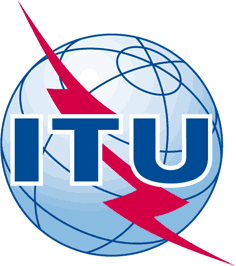 INTERNATIONAL TELECOMMUNICATION UNIONTELECOMMUNICATION
STANDARDIZATION SECTORSTUDY PERIOD 2017-2020INTERNATIONAL TELECOMMUNICATION UNIONTELECOMMUNICATION
STANDARDIZATION SECTORSTUDY PERIOD 2017-2020FG-AI4H-D-004FG-AI4H-D-004INTERNATIONAL TELECOMMUNICATION UNIONTELECOMMUNICATION
STANDARDIZATION SECTORSTUDY PERIOD 2017-2020INTERNATIONAL TELECOMMUNICATION UNIONTELECOMMUNICATION
STANDARDIZATION SECTORSTUDY PERIOD 2017-2020ITU-T Focus Group on AI for HealthITU-T Focus Group on AI for HealthINTERNATIONAL TELECOMMUNICATION UNIONTELECOMMUNICATION
STANDARDIZATION SECTORSTUDY PERIOD 2017-2020INTERNATIONAL TELECOMMUNICATION UNIONTELECOMMUNICATION
STANDARDIZATION SECTORSTUDY PERIOD 2017-2020Original: EnglishOriginal: EnglishWG(s):WG(s):PlenaryShanghai, 2-5 April 2019Shanghai, 2-5 April 2019DOCUMENTDOCUMENTDOCUMENTDOCUMENTDOCUMENTSource:Source:Chairman FG-AI4HChairman FG-AI4HChairman FG-AI4HTitle:Title:Purpose:Purpose:AdminAdminAdminContact:Contact:Thomas Wiegand
Fraunhofer HHI
GermanyThomas Wiegand
Fraunhofer HHI
GermanyEmail: thomas.wiegand@hhi.fraunhofer.deKeywords:Abstract:	Page1	Introduction	32	Status of work	32.1	Meeting A	32.2	Meeting B	32.3	Meeting C	43	Focus group management updates	44	Work Plan	55	Summary of Contributions considered by the focus group	55.1	Adopted contributions / Topic areas	5Annex A: ToR for Working Group on Operations (WG-O)	7Annex B: ToR for Working Group on Health Requirements (WG-HR)	8Annex C: Lists of attendees at all meetings held since the creation of the FG-AI4H	9C.1	List of attendees at meeting A	9C.2	List of attendees at meeting B	14C.3	List of attendees at meeting C	21MeetingDateVenueNotesD2-5 April 2019Shanghai, ChinaE29 May (Wednesday) – 1 June 2019 (Saturday)Geneva, SwitzerlandOverlapping with AI for Good Global Summit (28-31 May 2019)F*2-5 September 2019Zanzibar, TanzaniaGNovember 2019New Delhi, IndiaHosted by NICF, DoT & ICMRTopic groupReferencesLeaderCardiovascular disease risk prediction FGAI4H-C-017-R1 WatIF Health / IEPHBenjamin MuthambiClassifying autism through analysis of brain imageryB-018 Columbia UniversityJongwoo ChoiDermatologyFGAI4H-C-015 Fraunhofer Portugal, FGAI4H-C-021 Xiangya Hosp. Central S. Univ.Maria VasconcelosFalls among the elderly FGAI4H-C-014 Fraunhofer AICOSInês Sousa Histopathology FGAI4H-C-018 Charité Berlin et alFrederick KlauschenNeuro-cognitive diseasesFGAI4H-C-020 UNIL, CHUV (Alzheimer's)Marc LecoultreOphthalmology (retinal imaging diagnostics)FGAI4H-C-026-R1, FGAI4H-C-022 BaiduArun ShroffPsychiatryFGAI4H-C-013 Zurich Univ., Charité Berlin (Paediatric)Nicholas LangerSnakebite and snake identificationFGAI4H-C-012-R1 University of GenevaRafael Ruiz de CastañedaSymptom assessmentFGAI4H-C-019 Ada Health, FGAI4H-C-025 Your.MDHenry HoffmannTuberculosisFGAI4H-C-023 ICMR (India), NICF (DoT, India)Manjula SinghTitleFirst NameLast NameOrganizationJob TitleCountryRemoteMrAndresAbad RodriguezWorld Health OrganizationInnovation and Digital Product LeadSwitzerlandMrAshishAironCogniTensorCo-Founder & CTOIndiaMrsMariaApostoliProcter & GambleBrand Manager Global Oral CareSwitzerlandMrPer ABakkevollNorwegian Centre of eHealth ResearchSenior AdvisorNorwayMrsAntonijaBalenovicHealth Care Center ZagrebDirectorCroatiaMsZofiaBaranczukUniversity of GenevaResearcherSwitzerlandMsCiaraBerginJules-Gonin Eye Hospital, UNILData ScientistSwitzerlandMrAlexanderBörveFirst Derm (incorporated as iDoc24 Inc)CEOUnited StatesMrsEricaCampilongoInternational Telecommunication UnionProject OfficerSwitzerlandMrJiookChaColumbia UniversityAssistant ProfessorUnited StatesMrParagChatterjeeUniversidad Tecnológica NacionalResearch ProfessorArgentinaRMrIlyoungChongHankuk University of Foreign StudiesProfessorKorea (Rep. of)MrMartinCiupaMindMazeHead of AI InitiativesSwitzerlandMr BorisConfortyEPFLSwitzerlandMrAlexandreCuenatWellcome TrustExpert in residenceUKMsAydaDabiriITUSwitzerlandMrMatthewDalaisITUITU staffSwitzerlandMrAngeloDe AngelisUnited Nations International Computing CentreService Management CoordinatorSwitzerlandRMrSimão FerrazDe Campos NetoInternational Telecommunication UnionCounsellorSwitzerlandMrDavidDe Mena GarcíaColegio Oficial de Ingenieros de TelecomunicaciónInnovation Project Manager at SSPASpainRMrRomainDissardNCD AllianceProject OfficerSwitzerlandMsDalyaElziniyInternational Labour OrganizationSenior Technical Specialist on HealthSwitzerlandMrJamesEustaceDalberg AdvisorsAssociate PartnerSwitzerlandRMrMorandFachotAssociation for International BroadcastingMedia analyst / WriterUKMrRafalFirlejczykZebraTechnical ArchitectSwitzerlandMsGenevièveFoleyKinovaSr Medical Robotics Research EngineerCanadaRMrsAndrea RomaoliGarciaUnited NationsInnovation's tax lawyer - BLOCKCHAINUnited StatesRMrChristopherGilpinWorld Health OrganizationSenior ScientistSwitzerlandMrAleksandarGluščevićHealth Centre Zagreb - CentarPhysicianCroatiaMsMarelizeGorgensWorld BankSenior SpecialistUnited StatesRMrClaytonHamiltonWorld Health OrganizationDigital Innovation & Public Health, EuroSwitzerlandMrPer ErlendHasvoldWorld Health OrganizationTechnical OfficerSwitzerlandMrHenryHoffmannAda Health GmbHDirector of ResearchGermanyMrChristopheHsuGlobal DermatologyDermatologistSwitzerlandMrRichardJalakasTartu UniversityStudentEstoniaMrBilelJamoussiITUSwitzerlandMrSiddharthaJhaFondation BotnarProgram Manager AI/DigitalSwitzerlandMrMasahitoKawamoriKeio UniversityProject ProfessorJapanMrTarekKhorshedWorld Health OrganizationTechnology ArchitectSwitzerlandMsEun-KyeongKimKyung Hee UniversityPostdoctoral ResearcherKorea (Rep. of)MrFrederickKlauschenTU BerlinProfessor of Molecular PathologyGermanyMrWolfgangKniejskiCheckpoint CardioManagerBulgariaMrErichKofmelAutistic Minority InternationalPresidentSwitzerlandRMrSvenKreissEcole Polytechnique Fédérale de LausanneScientistSwitzerlandMrRameshKrishnamurthyWorld Health OrganizationSwitzerlandMrAndreasKühnAda Health GmbHMedical Content EditorGermanyMrKarlKumbierUC BerkeleyGraduate StudentUnited StatesMsKajaKvelloDNV GLResearcher - Data ScientistNorwayMrMarcLecoultreWazzabiFounderSwitzerlandMrChae SubLeeInternational Telecommunication UnionDirector TSBSwitzerlandMrChristianLovisHôpitaux universitaires de GenèveChairman Medical Information SciencesSwitzerlandMrTormodLundWorld Health OrganizationTechnology TrainerSwitzerlandMrNoahLuoHuawei Technologies Co., Ltd.EngineerChinaMrSeverenceMaclaughlinCapgemini, AI Learning InstituteChief of IntelligenceUnited StatesMsAlessiaMagliarditiITUSwitzerlandMsMaryam TayefehMahmoudiICT Research InstituteMember of Scientific BoardIranMrsAzizaMerzoukiUniversité de GenèveData Scientist, PostdocSwitzerlandMrFareedMirzaNovartis FoundationHead of researchSwitzerlandMrJochenMoningerWelthungerhilfeInnovation DirectorGermanyMrsJoelMyhreOslo Metropolitan UniversityConsultant @ ITU AI4HealthNorwayMrGeorgiNalbantovCheckpoint DataHead of Data ScienceBulgariaMrAchime MalickNdiayeMinistère de la Communication, des Télécommunications, des Postes et de l'Economie numériqueHead of Planning & Services DevelopmentSenegalRMrAyandaNtombelaWelthungerhilfeInnovation Capability ExpertGermanyMrJeremieOhanianConsultantIT manager ConsultantSwitzerlandMrVishnu RamOmanakutty Amma Vijayaraghavan NairStart-up/individualIndependent research consultantIndiaRMrHansÖstholmSwedish Quality Registry for Caries and Periodontal diseaseSwedenMsKarellPelléFoundation for Innovative New DiagnosticeHealth Scientific OfficerSwitzerlandMsSimona CarmenPestinaInternational Telecommunication UnionTechnical Officer - ICT ApplicationsSwitzerlandMrsNadaPjevačHealth Centre Zagreb - CentarM.D.CroatiaMrKonga Jean PierrePongoMinistère des Postes, Télécommunications et Nouvelles Technologies de l'Information et de la CommunicationAttache de bureau premier classeDem. Rep. of the CongoRMrAmitPrasadWorld Health OrganizationData ScientistSwitzerlandMrSameerPujariWHOSpeakerSwitzerlandMrBastiaanQuastSwitzerlandMsSaimaRahmanNHS DigitalLead Data ScientistUKMsLottaRathjensDure TechnologiesSenior Comms and Design OfficerSwitzerlandMrMarioRavicEricsson Nikola Tesla d.d.CroatiaMsCharlyneRestivoITUSwitzerlandMrSergeRovenneKISANO Suisse SADirectorSwitzerlandMrRafaelRuiz De CastanedaUniversité de GenèveHead of One Health UnitSwitzerlandMrMarcelSalathéEcole Polytechnique Fédérale de LausanneProfessor EPFLSwitzerlandMrWojciechSamekFraunhofer HHIHead of Machine Learning GroupGermanyMrTobiasSchaeffterPhysikalisch Technische BundesanstaltDirectorGermanyMrReinhardSchollInternational Telecommunication UnionDeputy Director TSBSwitzerlandMrMaximilianSchuesslerUniversity of HeidelbergResearcher and StudentGermanyMrNaoSipulaWatif Health IICCEOSouth AfricaMrFotiSofiadellisRoyal Australasian College of SurgeonsUKMrVasileosSofiadellisVisions2VenturesCEO / FounderSouth AfricaMsLaraSrivastavaITUStudy Group CounsellorSwitzerlandMrNilsStrodthoffFraunhofer-Heinrich-Hertz-InstitutResearch AssociateGermanyMrShabbirSyed AbdulIndian association of medical informaticProfessorIndiaMrPhilippeVeltsosNovel-T SarlSolutions EngineerSwitzerlandRMrsKimViljoenGSMAmHealth Insights ManagerUKMrLukaVladanovićHealth Center Zagreb - CentarMDCroatiaMsKatarzynaWacUniversité de GenèveAssociate ProfessorSwitzerlandRMrYen-HsiangWangTencent Technology (Shenzhen) Company LimitedDirector of StrategyChinaMsKalpaniWelivitaEPFLDoctoral AssistantSwitzerlandMrMarkusWenzelFraunhofer-Heinrich-Hertz-InstitutResearch AssociateGermanyMrFredericWernerITUITU staffSwitzerlandMrThomasWiegandFraunhofer-Heinrich-Hertz-InstitutExecutive DirectorGermanyMsNataliaWroblewskaWorld Health OrganizationConsultantSwitzerlandMsShanXuMinistry of Industry and Information Technology (MIIT)EngineerChinaMrsNafissaYakubovaFacebookVisiting ResearcherUnited StatesMrHeung-YoulYoumSoonchunhyang UniversityKorea (Rep. of)Last NameFirst NameJob TitleEntityCountry Name14th Present15th Present16th PresentAngiolilloJohnPostdoctoral FellowCUIMC Dept Biomed InformaticsUnited StatesphysicallyphysicallyArumugamSiddarthGraduate Research AssistantColumbia UniversityUnited StatesphysicallyAverittAmeliaPhD Candidate Biomedical InformaticsColumbia UniversityUnited StatesphysicallyAverittAmeliaPhD Candidate Biomedical InformaticsColumbia UniversityUnited StatesBairdPatHead of Software StandardsPhilipsUnited StatesphysicallyphysicallyBakkenSuzanneProfessorColumbia UniversityUnited StatesphysicallyphysicallyphysicallyBalachandranPradeepTechnology Consultant e-health standardsGuestSwitzerlandremoteremoteremoteBangIsaacProject ManagerMind AIUnited StatesphysicallyphysicallyBehnamViraGraduate StudentColumbia UniversityUnited StatesBondoPatrick NewtonChief Executive OfficerOutreach Social Care ProjectSouth AfricaBucknallTraceyProfessorDeakin UniversityAustraliaphysicallyphysicallyphysicallyCahanaAlexPartnerCryptoOracleUnited StatesCalderonJuan CarlosICT ConsultantICT ConsultantColombiaphysicallyCatoKenrickAssistant ProfessorColumbia UniversityUnited StatesChaJiookAssistant ProfessorColumbia UniversityUnited StatesphysicallyChiuYvonneChairpersonWorld Information Technology and ServiceUnited StatesChoiJongwooStudentColumbia UniversityUnited StatesChoiJeeyaeProfessorUniversity of North Carolina WilmingtonUnited StatesremoteChongIlyoungProfessorHankuk University of Foreign StudiesKorea (Rep. of)physicallyphysicallyphysicallyCo Jr.ManuelAdjunct ProfessorMontclair State UniversityUnited StatesphysicallyphysicallyCramerCatherineManager Industry EngagementColumbia University Data Science InstituteUnited StatesCurrieLeanneAssociate ProfessorUniversity of British ColumbiaCanadaphysicallyphysicallyphysicallyCyrMarilynPostdoctoral Research ScientistNew York State Psychiatric InstituteUnited StatesphysicallyphysicallyDabiriAydaProject OfficerInternational Telecommunication UnionSwitzerlandphysicallyphysicallyphysicallyde Campos NetoSimão FerrazCounsellorInternational Telecommunication UnionSwitzerlandphysicallyphysicallyphysicallyDecorzentJean-BaptisteVP Global Alliance & PartnershipHX FoundationSwitzerlandphysicallyphysicallyphysicallyDiamondMeganProgram ManagerHarvard Global Health InstituteUnited States?DioufIbrahimConsultant, Financial AnalystHIFASenegalDistlerRebeccaDirector, Global Health InitiativesElement, Inc.United StatesDistlerRebeccaDirector, Global Health InitiativesElement, Inc.United StatesDoeJohnChief ScientistMind AIUnited StatesphysicallyphysicallyDolleyShawnremoteDongRanResearcherColumbia UniversityUnited StatesphysicallyElZarradM KhairDeputy Director, Office of Medical PolicU.S. Food and Drug AdministrationUnited StatesphysicallyFerranteMicheleProgram OfficerNIHUnited StatesphysicallyGachuhiNoniWomen's Health LeadIntellectual VenturesUnited StatesremoteGalileaGabrielaCEO and Founder; Obama Foundation ScholarOkimo Vision Ltd.ParaguayphysicallyGeambasuRoxanaAssociate ProfessorColumbia UniversityUnited StatesHeXiaofuAssistant ProfessorColumbia UniversityUnited StatesphysicallyphysicallyphysicallyHindsWalterData AnalystNew York State Psychiatric InstituteUnited StatesHoffmannHenryDirector of ResearchAda Health GmbHGermanyphysicallyphysicallyphysicallyHripcsakGeorgeChair, Department of Biomedical InformatColumbia UniversityUnited StatesphysicallyphysicallyHsuChristopheDermatologistGlobal DermatologySwitzerlandHuangRuiMailman SchoolUnited StatesphysicallyIbarakiStephenSocial Entrepreneur and Futurist - Chair REDDS CapitalREDDS Venture CapitalCanadaphysicallyphysicallyphysicallyIkedaYoshikazuOtani UniversityJapanJacksonMarkScientific Lead of Business DevelopmentCambridge Quantum ComputingUKphysicallyKawamoriMasahitoProject ProfessorKeio UniversityJapanphysicallyphysicallyKimJiyoungDoctorSNUHKorea (Rep. of)physicallyphysicallyphysicallyKimMinjaeAssistant ProfessorColumbia UniversityUnited StatesphysicallyKofmelErichPresidentAutistic Minority InternationalSwitzerlandremoteKRISHNAMURTHYRameshWorld Health OrganizationSwitzerlandremoteremoteKuglitschMoniqueInnovation ManagerFraunhofer-Heinrich-Hertz-InstitutGermanyphysicallyphysicallyphysicallyKühnAndreasMedical Content EditorAda Health GmbHGermanyphysicallyphysicallyphysicallyKumarManishSenior Technical SpecialistMEASURE Evaluation, UNC at Chapel HillUnited StatesremoteKuryFabrícioPostdoctoral Research ScientistColumbia UniversityUnited StatesLaunayLaurentR&D ManagerIRT b<>comFrancephysicallyphysicallyphysicallyLecoultreMarcFounderWazzabiSwitzerlandphysicallyphysicallyphysicallyLeeJihuiPostdoctoral AssociateWeill Cornell MedicineUnited StatesphysicallyLeeJung Hwan PaulCEOMIND AIKorea (Rep. of)physicallyLeeNaomiExecutive Editor - DigitalThe LancetUKLeeJihuiPostdoctoral AssociateWeill Cornell MedicineUnited StatesphysicallyLeeJung Hwan PaulCEOMIND AIKorea (Rep. of)physicallyLeeNaomiExecutive Editor - DigitalThe LancetUKphysicallyLimoliCraigCEOWellsheet Inc.United StatesLingappaRakeshProfessor & Head, Department of ComputerJain Institute of TechnologyIndiaLucchiniMaristellaPost DocColumbia UniversityUnited StatesphysicallyLuuDavidMedical DoctorThe Heart FundFranceLyudovykOlgaresearcherColumbia UniversityUnited StatesphysicallyMalhotraSameerMedical DirectorWeill Cornell Medical CollegeUnited StatesMartinKathrynDirectorAccess PartnershipUnited StatesphysicallyMarzoukiKirmeneResearcherSPIKE-XTunisiaphysicallyphysicallyphysicallyMcCarthyOdhranSenior FellowUNICRIItalyremoteremoteMcGintyGeraldine B.Chief Strategy and Contracting Officer aWeill Cornell MedicineUnited StatesphysicallyMedeirosDonnaSenior Digital Health ArchitectAsian Development BankPhilippinesphysicallyMehtaMehulSenior Fellow and Clinical Instructor inHarvard Global Health InstituteUnited StatesphysicallyMINDONGDerectorMinistry of Industry and Information Technology (MIIT)ChinaMinevichMarkAdvisor/Digital Fellow to CEO and Executive Chairman of AI Pioneers ForumIPsoftUnited StatesphysicallyMOTULA FUNDIYVESJunior Advisor, Digitization ResearchTourism Ministry of DR Congo GovernmentDem. Rep. of the CongoNdansiElvisObama ScholarColumbia World ProjectUnited StatesphysicallyphysicallyOmanakutty Amma VIjayaraghavan NairVishnu RamIndepdent Research Consultantstartup/individualIndiaremoteremotePalau MontavaClaraTechnology leadUnited NationsUnited StatesParkJi HwanResearch AssociateBrookhaven National LaboratoryUnited StatesphysicallyphysicallyphysicallyPathakJyotiProfessorWeill Cornell MedicineUnited StatesPe'erItsikProfessorColumbia UniversityUnited StatesphysicallyPerotteAdlerAssistant ProfessorColumbia UniversityUnited StatesphysicallyphysicallyPerotteRimmaNew York Presbyterian HospitalUnited StatesphysicallyPestinaSimona CarmenTechnical Officer - ICT ApplicationsInternational Telecommunication UnionSwitzerlandPhoAnthonyPhD StudentColumbia UniversityUnited StatesPiniNicoloPhD studentColumbia University Medical CenterUnited StatesphysicallyPoseyAaronChief Ventures OfficerBloodworks NorthwestUnited StatesPujariSameerTechnical Officer and Manager mHealth for NCDs : Be Healthy Be Mobile InitiativeWHOSwitzerlandphysicallyphysicallyphysicallyQuastBastiaanInternational Telecommunication UnionSwitzerlandphysicallyphysicallyphysicallyRaisaroJean LouisPost-doctoral researcherLausanne University HospitalSwitzerlandphysicallyphysicallyransingvirajResearch coordinatorNYSPIUnited StatesRatanaprayulNatschjaConsultantWHOSwitzerlandRazavianNargesAssistant Professor, Departments of RadiNYU Langone HealthUnited StatesphysicallyReddyArchanaStrategic Regulatory Advisor/Public HealGuest United StatesUnited StatesphysicallyRuiz de CastanedaRafaelHead of One Health UnitUniversité de GenèveSwitzerlandphysicallyphysicallyphysicallySajdaPaulProfessor of Biomedical Engineering, Electrical Engineering and RadiologyColumbia UniversityUnited StatesphysicallySalathéMarcelProfessor EPFLEcole Polytechnique Fédérale de LausanneSwitzerlandphysicallyphysicallyphysicallySamekWojciechHead of Machine Learning GroupFraunhofer HHIGermanyphysicallyphysicallyphysicallySapountzakisPaulExecutive Assistant to Director GeneralInternational Telecommunications Satellite OrganizationUnited StatesScarioniBeatriceProject Collaborator, EPFL Tech4ImpactEcole Polytechnique Fédérale de LausanneSwitzerlandphysicallyphysicallyphysicallySchwalbeNinaAdjunct Assistant Professor of Population and Family HealthColumbia UniversityUnited StatesphysicallyphysicallyphysicallyShapiroOferManaging MemberReal Life InnovationsUnited StatesphysicallyphysicallyShroffArunDirector of TechnologyMedIndiaUnited StatesphysicallyphysicallyphysicallySiaSamuelProfessor, Biomedical EngineeringColumbia UniversityUnited StatesSimpsonBlairVC for Research & Prof of PsychiatryCUMC/NYSPIUnited StatesphysicallySofiadellisFotiRoyal Australasian College of SurgeonsUKremoteremoteremoteSofiadellisVasileosCEO / FounderVisions2VenturesSouth AfricaremoteSousaInêsHead of Intelligent SystemsAssociação Fraunhofer Portugal ResearchPortugalremoteremoteStrodthoffNilsResearch AssociateFraunhofer-HHIGermanySyed AbdulShabbirProfessorIndian association of medical informaticIndiaphysicallyphysicallyphysicallyTascauLianaScientific Worker / StudentColumbia University Medical CenterUnited StatesphysicallyThomas MassiongaleTresaChief Investment & Partnership OfficerBloodworks NorthwestUnited StatesphysicallyTopazMaxAssociate Professor at Data Science Institute and Irving Medical CenterColumbia UniversityUnited StatesphysicallyTsaiSuzzanChief Strategy OfficerWorld Information Technology and ServiceUnited StatesVanitchanantNatnichaGraduate StudentColumbia UniversityUnited StatesWAINBERGMILTONResearch ScientistColumbia UniversityUnited StatesWallMelanieProfessor of BiostatisticsNew York State Psychiatric InstituteUnited StatesphysicallyphysicallyWANGYEN-HSIANGDirector of StrategyTencent Technology (Shenzhen) Company LimitedChinaWangYunResearch ScientistColumbia UniversityUnited StatesWANGYEN-HSIANGDirector of StrategyTencent Technology (Shenzhen) Company LimitedChinaWangYunResearch ScientistColumbia UniversityUnited StatesWangYuanjiaProfessor of BiostatisticsColumbia UniversityUnited StatesphysicallyWenzelMarkusResearch AssociateFraunhofer-HHIGermanyphysicallyphysicallyphysicallyWiegandThomasExecutive DirectorFraunhofer-HHIGermanyphysicallyphysicallyphysicallyWongSylviaUnited Nations Population FundUnited StatesWuYanyunChief Medical OfficerBloodworks NorthwestUnited StatesXuBinAssistant ProfessorColumbia UniversityUnited StatesXuDongrongAssociate ProfessorJohns Hopkins University Applied Physics LaboratoriesUnited StatesphysicallyphysicallyYahiAlexandrePhD CandidateColumbia UniversityUnited StatesYakubovaNafissaVisiting ResearcherFacebookUnited StatesphysicallyremoteYooShinjaeComputational ScientistBrookhaven National LabUnited StatesremoteZhanSerenaStudentColumbia UniversityUnited StatesZhangYajunEngineerTencent Technology (Shenzhen) Company LimitedChinaZhongDaidiChongqing UniversityChinaphysicallyphysicallyCuenatAlexandreExpert in ResidenceWellcome TrustUKremoteremoteremoteKherifFerathSenior LecturerUniversity of LausanneSwitzerlandremoteNorman SipulaNaoCEO and FounderWatif HealthSouth AfricaremoteMuthambiBenjaminWatif HealthremoteVasconcelosMariaAssociação Fraunhofer Portugal ResearchremoteZainalShaheenDirector Product Management Mobile & Satellite ProductsEmirates Telecommunication Corporation - EtisalatUnited Arab EmiratesFirst NameLast NameOrganizationCountry22-Jan23-Jan24-Jan25-JanPhilipAbdelMalikWorld Health Organization-PhysicallyPhysicallyManish KumarAgarwalMinistry of CommunicationsIndiaPhysicallyPhysicallyPhysicallyPhysicallyAmaraAmaraTerre des hommes FoundationSwitzerlandPhysicallyPatBairdPhilipsUSAPhysicallyPhysicallyPhysicallyPradeepBalachandran-SwitzerlandRemoteRemoteRemoteRemoteEugeniaBalyshevaDotphoton SwitzerlandPietroBargagliEPFLSwitzerlandDanielBattuAutorité de Régulation des Communications électroniquesFranceRemoteRemoteRemoteRemoteCiaraBerginJules-Gonin Eye Hospital, UNILSwitzerlandJuliaBinderEcole Polytechnique Fédérale de LausanneSwitzerlandPhysicallyIsabelleBolonUniversity of GenevaSwitzerlandPhysicallyPhysicallyPhysicallyPhysicallyPatrickBriandNovel-TSwitzerlandJonathan PCastroSolNanoTek SASwitzerlandPhysicallyPhysicallyDingdingChaoUnited Nations Office at GenevaPhysicallySijinChenXiangya Hospital CSU, Changsha, ChinaGiovanniCherubinEcole Polytechnique Fédérale de LausanneSwitzerlandPhysicallyLeanneCurrieUniversity of British ColumbiaCanadaAydaDabiriInternational Telecommunication UnionPhysicallyPhysicallyPhysicallyPhysicallyRUCHIDASSHEALTHCURSOR IT CONSULTING PVT. LTD., HYDERABAD, IndiaSimão Ferraz de Campos NetoInternational Telecommunication UnionPhysicallyPhysicallyPhysicallyPhysicallyGianmarcoDel BonoAtmosClearSwitzerlandPasqualeDI CESAREInnoBoost SASwitzerlandPhysicallyHuguetteDiakabanaPhysicallyPhysicallyPhysicallySpirosDimolitsasGeorgetown UniversityUSAPhysicallyChristianDjeffalHumboldt Institute for Internet and SocietyGermanyPhysicallyFahdiDkhimiWorld Health OrganizationAndreyDobrenkovMission permanente de la Fédération de RussieRussiaJicuiDongWorld Health OrganizationRemoteRemoteRemoteRemoteSarahEnglandDIY Disease Control Inc.FrancePhysicallyHaniEskandarInternational Telecommunication UnionPhysicallyMagaliEsquinca GuzmánSecretaría de Comunicaciones y TransportesMexicoRemoteRemoteRemoteRemoteFreitagFelixSwitzerlandRemoteRemoteRemoteRemoteMarie-ValentineFlorinEPFLSwitzerlandPhysicallyMarcFriedliEPFL SwitzerlandAdaGabriela Miranda MoscosoMandat International SwitzerlandAndrea Romaoli GarciaUnited NationsRemoteALESSANDRAGASPARIInternational Telecommunication UnionRemoteRemoteRemoteRemoteMarelizeGorgensWorld Bank GroupSAURABH KUMAR GUPTAMinistry of CommunicationsIndiaPhysicallyPhysicallyPhysicallyPhysicallyStefanHaufeTU BerlinGermanyRemoteRemoteRemoteRemoteUshaHellemanDarwin DigitalSwitzerlandMaximilian Wieland HoferUniversité de GenèveSwitzerlandHenryHoffmannAda Health GmbHGermanyPhysicallyPhysicallyPhysicallyPhysicallyChristopheHsuGlobal DermatologySwitzerlandPhysicallyWeihongHuangXiangya Hospital Central South UniversityChinaPhysicallyPhysicallyPhysicallyJean-PierreHubauxEcole Polytechnique Fédérale de LausanneSwitzerlandPhysicallyStephenIbarakiREDDS CapitalCanadaRemoteRemoteRemoteRemoteBILELJAMOUSSIInternational Telecommunication UnionPhysicallyNigelJefferiesHuawei Technologies Co., Ltd.ChinaKarinJestinPhilanthropic & Humanitarian Initiatives (PHI)SwitzerlandPhysicallySiddharthaJhaFondation BotnarSwitzerlandPhysicallyPhysicallyOommenJohnThe George Institute for Global HealthIndiaIndraJoshiNHS EnglandUKPhysicallyRaviKantMinistry of CommunicationsIndiaAhmed Bacar KarimMinistère des Transports, des Postes et TélécommunicationComorosFerathKherifCHUVSwitzerlandPhysicallyPhysicallyPhysicallyPhysicallyFrederickKlauschenTU BerlinGermanyPhysicallyPhysicallyErichKofmelAutistic Minority InternationalSwitzerlandDavorKosanicEcole Polytechnique Fédérale de LausanneSwitzerlandPhysicallyRameshKrishnamurthyWorld Health OrganizationPhysicallyMoniqueKuglitschFraunhofer-HHI GermanyRemoteRemoteRemoteRemoteAndreasKühnAda Health GmbHGermanyPhysicallyPhysicallyPhysicallyPhysicallyPremjitLalMinistry of CommunicationsIndiaNicolasLangerUniversity of Zurich SwitzerlandPhysicallyPhysicallyGianroccoLazzariEPFLSwitzerlandPhysicallyMarcLecoultreWazzabi, GlandPhysicallyPhysicallyPhysicallyPhysicallyNaomiLeeThe Lancet, LondonUKPhysicallyPhysicallyPhysicallyPhysicallyManLiMinistry of Industry and Information TechnologyChinaPhysicallyPhysicallyAdrianLucaEPFLSwitzerlandPhysicallyMarkusMaaßFederal Network Agency for Electricity, Gas, Telec, MAINZ, GermanyPhysicallyPhysicallyPhysicallyPhysicallyAurélienMacéFINDSwitzerlandPhysicallySophieMathey-DebeaumontPristem SwitzerlandPhysicallyMythiliMenonInternational Telecommunication UnionPhysicallyPhysicallyPhysicallyPhysicallyMohamedMinallaGarden City College for Science & Technology SudanHeimoMüllerMission permanente de l'Autriche SwitzerlandPhysicallyBenjaminMuthambiWatifHealthUSARemoteRemoteRemoteRemoteOlivierNaretEPFLSwitzerlandAndreyNaumenkoSamanTree Medical SA SwitzerlandPhysicallyMohamedNourWorld Health OrganizationPhysicallyPhysicallyPhysicallyPhysicallyBarrettParkerMission permanente des Etats-Unis d'AmériqueUSAMahabirParshadMinistry of CommunicationsIndiaKarellPelléFIND SwitzerlandPabloPerelLSHTM UKPhysicallyEvaristPlanetEPFL SwitzerlandZrinkaPotocanacEricsson Nikola Tesla d.d. CroatiaPhysicallyPhysicallyPhysicallyPhysicallySameerPujariWorld Health OrganizationRemoteRemoteRemoteRemoteApostolosPyrgelisEPFL SwitzerlandBastiaanQuastInternational Telecommunication UnionPhysicallyPhysicallyPhysicallyPhysicallyAdrianQuesada RodríguezMandat International SwitzerlandRoxanaRaduDiploFoundationSwitzerlandShashankRaiUnited Nations International Computing CentrePhysicallyJean LouisRaisaroLausanne University HospitalSwitzerlandPhysicallyVishnuRam Omanakutty Amma VijayaraghavaIndividual IndiaRemoteRemoteRemoteRemoteMarioRavicEricsson Nikola Tesla d.d. CroatiaRemoteRemoteRemoteRemoteJanisReineltAicura medicalGermanyPhysicallyPhysicallyDavidRivolletEPFLSwitzerlandRemoteRemoteRemoteRemoteRafaelRuiz de CastanedaUniversité de GenèveSwitzerlandPhysicallyPhysicallyPhysicallyPhysicallyAncaRusuEPFLSwitzerlandPhysicallyMarcelSalathéEcole Polytechnique Fédérale de LausanneSwitzerlandPhysicallyPhysicallyPhysicallyPhysicallyWojciechSamekFraunhofer HHIGermanyPhysicallyPhysicallyPhysicallyPhysicallyLeenaSanklaSolutions 4 HealthUKPhysicallyPhysicallyKeshavSanklaSolutions 4 HealthUKPhysicallyPhysicallyPetarScepanovicEPFLSwitzerlandKlausSchönenbergerEPFLSwitzerlandPhysicallyJohannesSchröderAda Health GmbH GermanyPhysicallyPhysicallyAnitaShahWorld Health OrganizationArunShroffMedIndia, Old BridgeUSAPhysicallyPhysicallyPhysicallyPhysicallyNaoSipulaWatif Health IIC, BENONISouth AfricaPhysicallyPhysicallyPhysicallyPhysicallyAndrejSobkowskiPristemSwitzerlandPhysicallyFotiSofiadellisRoyal Australasian College of SurgeonsUKRemoteRemoteRemoteRemoteInêsSousaAssociação Fraunhofer Portugal ResearchPortugalLaraSRIVASTAVAInternational Telecommunication UnionPhysicallyPhysicallyPhysicallyShabbirSyed AbdulIndian association of medical informaticsIndiaPhysicallySteffenTengesdalBAO SystemsUSAPhysicallyPhysicallyPhysicallyEvaTHELISSONAI Transparency InstituteSwitzerlandPhysicallyChristopherTseEPFLSwitzerlandMariaVasconcelosAssociação Fraunhofer Portugal ResearchPortugalRemoteRemoteRemoteRemoteJINGYUWANGBaiduChinaJingyuWANGTsinghua UniversityChinaKatherineWardWorld Bank GroupPhysicallyPhysicallyMarkusWenzelFraunhofer-HHIGermanyPhysicallyPhysicallyPhysicallyPhysicallyAlinaWernickHumboldt InstituteGermanyPhysicallyPhysicallyThomasWiegandFraunhofer-HHIGermanyPhysicallyPhysicallyPhysicallyPhysicallyShanXuMinistry of Industry and Information TechnologyChinaPhysicallyPhysicallyPhysicallyPhysicallyYanwuXuBaiduChinaPhysicallyPhysicallyPhysicallyPhysicallyWeiZhangWorld Health OrganizationPhysicallyYajunZhangTencent Technology (Shenzhen)ChinaDaidiZhongChongqing UniversityChinaPhysicallyPhysicallyPhysicallyPhysicallyEngaLuyeBelair BiotechPhysicallyPhysicallyPhysicallyPhysicallyChristopher TseWellcome TrustUKPhysicallyMarcFriedliHealth2030PhysicallyAlessiaMagliarditiInternational Telecommunication UnionPhysicallyPhysicallyPhysicallyPhysicallyAlexandreCuenatWellcome TrustUKRemotelyRemotelyImadRiachiStartupPhysicallySijuChenManjulaSinghIndian Council of Medical ResearchIndiaPhysicallyPhysicallyKaoruMizunoInternational Telecommunication UnionRemoteEun-KyeongKimRemoteRemoteRemoteRemoteNicolaAmorosoRemoteRemoteRemoteRemotePhilippeZitounRemoteRemoteRemoteRemoteJonathonCarr-BrownYour.MDUKRemoteRemoteRemoteRemoteMatteoBerlucchiYour.MDUKRemoteRemoteRemoteRemote